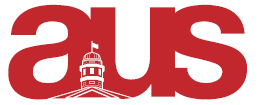 Motion to Approve French Translations of Arts Undergraduate Theater Society Fee Referendum Question Whereas, the AUS General Electoral Bylaws states in Article 4.3 that “In the case of a Council-initiated question, Council must ratify the wording of the question in both official languages of the AUS a minimum of fifteen (15) days prior to polling. Approved fee-related questions must also be forwarded to the Office of the Deputy Provost (Student Life and Learning);”Whereas, polling for the Fall AUS referendum begins on November 18th; Whereas, the Arts Undergraduate Society Legislative Council previously passed the following motion on October 2nd, 2019: “Be it resolved, the Arts Undergraduate Society send the following question regarding the Arts Undergraduate Theatre Society to the Fall 2019 referendum: a) Do you agree to renew the non-opt-outable Arts Undergraduate Theater Society Fee (AUTSF) of $1 per semester for full-time (9 credits or more) Bachelor of Arts Students and from $0.50 per semester for part-time (less than 9 credits) Bachelors of Arts Students, and half those amounts for Bachelors of Arts and Science Students (based on their full-time/part-time status) starting fall 2019 and ending winter 2022? b) If non-opt-outable Arts Undergraduate Theater Society Fee (AUTSF) is renewed by a majority yes vote, do you agree increasing the fee to $2 per semester for full-time (9 credits or more) Bachelor of Arts Students and $1 per semester for part-time (less than 9 credits) Bachelors of Arts Students, and half those increased amounts for Bachelors of Arts and Science Students (based on their full-time/part-time status)?”Be it resolved, the AUS Legislative Council ratifies the French translation of the above motion: Qu’il soit résolu que l’Association des Étudiant.e.s de la Faculté des Arts (AÉFA) posera les questions suivantes sur la redevance du Fonds de Soutien de la Faculté des Arts lors du référendum d’automne 2019 : a) Acceptez-vous de renouvelez la redevance obligatoire du Fonds de l’Association Étudiante de Théâtre de la Faculté des Arts (AUTSF) de 1$ par semestre pour les étudiant.e.s temps-plein (9 crédits ou plus) de la Faculté des Arts et de $0,50 par semestre pour les étudiant.e.s à temps-partiel (moins de 9 crédits) de la Faculté des arts et la moitié de ces montants pour les étudiant.e.s de la Faculté des Arts et Sciences commençant en automne 2019 et se terminant en hiver 2022? b) Si la redevance optionnelle du Fonds de l’Association Étudiante de Théâtre de la Faculté des Arts (AUTSF) est renouvelée par une majorité de votes en sa faveur, acceptez-vous d’augmenter le coût de la redevance à 2$ par semestre pour les étudiant.e.s temps-plein (9 crédits ou plus) de la Faculté des Arts et de 1$ par semestre pour les étudiant.e.s à temps partiel (moins de 9 crédits) de la Faculté des Arts et la moitié de ces montants augmentés pour les étudiant.e.s. de la Faculté des Arts et des Sciences (dépendamment de leur statut temps-plein ou temps-partiel)?Moved by, Jamal Tarrabain, AUS President Maheen Akter, VP Internal 